3. 	Nehemías y el muro [Lee 1:1-4; 2:4-5; el muro es reconstruido en los capítulos 3-6; 12:27, 30].¿Cuál es el objetivo del texto? ¿Dónde cae este texto en la historia bíblica? ¿Cómo es que este texto apunta hacia Cristo? ¿Cómo leo este texto a través de Cristo? ¿Qué significa para nosotros? E-mail del profesor: ______________________________________Primera edición en español: 2019Copyright © 2019 por 9Marks para esta versión españolaSeminario Básico—Teología Bíblica 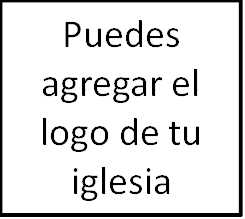 Clase 11: Taller #2—Proverbios, Isaías yNehemíasSiempre debemos considerar la manera en que un texto nos apunta hacia Cristo, o por lo menos a algún aspecto del evangelio.Reflexiona acerca de todo el libro de los Hebreos. Una vez Michael Lawrence observó,Capítulo 1 -	la ley apunta hacia JesúsCapítulo 2 -	los ángeles apuntan hacia JesúsCapítulo 3 -	Moisés apunta hacia JesúsCapítulo 4 -	la tierra prometida apunta hacia Jesús y el 			sábado apunta hacia JesúsCapítulo 5 -	el sumo sacerdote apunta hacia JesúsCapítulo 7 -	Melquisedec apunta hacia Jesús. Todo el 			sacerdocio apunta hacia JesúsCapítulo 8 -	el tabernáculo apunta hacia JesúsCapítulo 9 -	el sacrificio apunta hacia Jesús.Y para el tiempo en que hayas terminado con el salón de la fe del capítulo 11, ¡te darás cuenta de que toda la historia de Israel apunta hacia Jesús!Estamos haciendo cuatro preguntas para cada texto:¿Cuál es el objetivo del texto?¿Dónde cae este texto en la historia bíblica?¿Cómo es que este texto apunta hacia Cristo? TipologíaTemaHistoriaDios/hombre/respuesta Siempre busca una relación con el Nuevo Testamento ¿Cómo leo esto a través de Cristo?¿Qué significa para nosotros?Proverbios 2:1-6¿Cuál es el objetivo del texto?¿Dónde cae este texto en la historia bíblica?¿Cómo es que este texto apunta hacia Cristo? ¿Cómo leo este texto a través de Cristo? ¿Qué significa para nosotros? Isaías 13 [Leer los versículos 1-11, 13, 17, 19-22; y también 14:1-2]¿Cuál es el objetivo del texto?¿Dónde cae este texto en la historia bíblica?¿Cómo es que este texto apunta hacia Cristo? ¿Cómo leo este texto a través de Cristo? ¿Qué significa para nosotros? 